Консультация "Профилактика детского травматизма"Консультация "Профилактика детского травматизма"Профилактика детского травматизма
     Только совместными усилиями детского сада и семьи  можно добиться снижения уровня детского травматизма!
     В раннем детстве (1-3 года) главным в развитии ребенка является стремление к самостоятельному познанию окружающей действительности. Основные двигательные навыки у детей этого возраста (ходьба, лазание, бег) находятся в стадии становления. Повреждения в этом возрасте обусловлены недостаточным развитием простейших двигательных навыков, неумением сориентироваться в окружающей обстановке.
     У детей в возрасте 4-6 лет формируются начальные формы самосознания, появляется стремление к самостоятельному удовлетворению своих потребностей, к действиям без помощи взрослых. Однако, отсутствие знаний об окружающей обстановке, собственного опыта является причиной того, что дети берутся выполнять действия, которые еще не освоили в полной мере, которые для них еще слишком сложны, что приводит к получению ими травм.
    Физическое развитие ребенка имеет существенное значение в предупреждении травм.
     Установлено, что хорошо физически развитые дети, ловкие, с хорошей координацией движений редко получают травмы. Поэтому необходимо уделять значительное внимание физическому воспитанию детей. Учитывая, что часто источником травмы у ребенка становится сверстник, важно воспитывать у детей чувство гуманности, доброты к окружающим, в том числе другим детям.
    Особое значение следует уделять формированию у детей навыков безопасного поведения, травматологической настороженности. С этой целью возможно проведение тематических игр и занятий, на которых дети обучаются навыкам обращения с ножницами, иголками, другими бытовыми режущими и острыми предметами, правилами снятия со стола кастрюль с горячей жидкостью и другим, обсуждаются рассказы, картинки, на которых показаны какие-нибудь травмоопасные ситуации из жизни детей.
     Взрослые привыкли относиться к травме ребенка как к непредвиденному случайному несчастью, в котором никто не виноват. Родители должны хорошо знать проблему детского травматизма, чтобы каждый из них мог решить, какие именно факторы от него зависят и своевременно устранять их.
Травматизм разделяют на:
бытовой, транспортный, школьный и спортивный. Бывает еще уличный, огнестрельный, сельскохозяйственный, производственный, родовой травматизм, несчастный случай на воде, удушье и отравление.
     Чаще встречается бытовой травматизм. Бытовым травматизмом считаются повреждения, которые дети получили дома, в квартире, во дворе или саду. Повреждения при этом разнообразнее всего, но самые опасные из них - это ожоги пламенем, химическими веществами и падение с высоты. Причины бытового травматизма разнообразны, но чаще всего это недостаточный досмотр родителей. Такие, казалось бы, на первый взгляд пустяки, как оставленные в доступном для малышей месте иглы, гвозди, лезвия бритв, могут привести к травме, а иногда и к смерти. Это же самое касается и газовых плит, обнаженных проводов электросети, отворенных окон, лестниц и за свою неосторожность родители иногда очень дорого расплачиваются.
     Дети до трех лет очень подвижны. Перед ними раскрывается новый неизвестный мир и, стремясь познать его, они пробуют предметы на ощупь, на вкус, их привлекают яркие, блестящие, предметы, которые сделаны из стекла, играясь такими предметы как иглы, булавки, гвозди, пуговицы, монеты и неумелое обращение с ними часто приводит к ранениям, а иногда малыши и глотают их. У дошкольников и младших учеников повреждения могут быть предопределены другими причинами. Они подвижные и несдержанные. Они редко получают травмы в квартире или в школе, потому что авторитет взрослых является каким-то барьером, поэтому дети пытаются лишиться присмотра и охотно проводят свой досуг со своими ровесниками, катаясь на велосипедах, самокатах, санках, лезут на деревья, открытые люки, лестницы. Поэтому необорудованные детские площадки, загроможденные дворы, открытые люки, канавы, неисправные лифты, перила лестницы, неисправные велосипеды тоже очень опасны. Особенно опасны для детей стройки и не огражденные участки, где проводятся ремонтные работы. Часто дети падают с высоты – балконов, лестниц, деревьев, что тоже приводит к тяжелым травмам.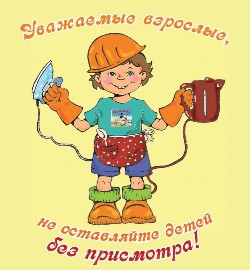 ПЕРВАЯ ПОМОЩЬПРИ НЕСЧАСТНЫХ СЛУЧАЯХ У ДЕТЕЙ
УШИБЫ ГОЛОВЫ
     Уложите пострадавшего. Прикладывайте компрессы с холодной водой к ушибу и сразу меняйте их, как только компресс согреется. Если у ребенка рвота, головокружение, головная боль, срочно вызывайте скорую помощь: возможно сотрясение мозга.
                    ПРИ УШИБАХ И РАСТЯЖЕНИЯХ
     Покой, разгрузка поврежденной конечности. Наложите мягкую фиксирую-щую повязку на поврежденный сустав, пузырь со льдом в первые сутки. Не делайте согревающих компрессов, тем более, с капустой, мочой! Не используйте раздражающих мазей и растираний.
                  ПОРЕЗАЛСЯ ИЛИ ПОЦАРАПАЛСЯ
     Поврежденное место промойте раствором перекиси водорода. Края (только края) смажьте йодом или зеленкой, наложите повязку, если ранка глубокая, кровоточит, обратитесь к хирургу.
                            ПРИ ОЖОГАХ
     В первый момент хорошо снимает боль локальная гипотермия (холод)
  - опустите кисть в холодную воду. Пузыри - "волдыри" проколите, удалив жидкость, но отслоившийся эпидермис не срезайте! Если ожог сильный, больше чем ладонь ребенка, - нужна срочная медицинская помощь. До приезда врача прикройте поврежденное место стерильной повязкой. Ничем не смазывайте, не присыпайте!
          ПРИ ОТРАВЛЕНИИ УГАРНЫМ ГАЗОМ
     Во время пожара причиной гибели большей части жертв являются не ожоги, а отравления угарным газом. Пострадавшего, тем более потерявшего сознание, необходимо как можно быстрее вынести на свежий воздух, и при ослаблении или отсутствии естественного дыхания начать искусственное дыхание "рот в рот" или "рот в нос", как при утоплении! Необходима врачебная помощь!
            ТРАВМА, ХИМИЧЕСКИЙ ОЖОГ ГЛАЗ
     Наложите на травмированный глаз повязку. Если в глаз попала кислота, щелочь или какое-либо иное химическое вещество, немедленно промойте глаз обильным количеством воды, и, если возможно, промывайте водным раствором яичного белка (1 белок на стакан воды).
     Во всех случаях немедленно обратитесь к врачу-окулисту.
                 ПРОГЛОТИЛ ЛЕКАРСТВО
     Как можно скорее вызовите у ребенка рвоту, предварительно дав обильное питье, засунув в рот пальцы, обвернутые бинтом, и надавливая на корень язычка. Сразу уточните, что за лекарство и в каком количестве проглотил ребенок. Быстрая сонливость, слабость, или наоборот, резкое возбуждение - признаки отравления. Немедленно вызовите скорую помощь!
          ВЫПИЛ РАСТВОР КИСЛОТЫ, УКСУС
     До приезда скорой помощи немедленно начинайте поить ребенка чистой водой, еще лучше - разведенным водой яичным белком.
       ПРОГЛОТИЛ МЯГКИЙ ПРЕДМЕТ
     Если это круглый, гладенький предмет, не волнуйтесь, он не повредит органов пищеварения, а выйдет через сутки с испражнениями. Но острый предмет может травмировать пищевод, желудок, кишечник. Если ребенок пожаловался на боли в животе - необходима срочная квалифицированная медицинская помощь. Ни в коем случае не давайте слабительных! Кормите мягкой, обильной по объему пищей - тушеными протертыми яблоками, картофельным пюре, разваренной протертой кашей.
                  ПРИ КРОВОТЕЧЕНИЯХ
     Временные способы остановки кровотечения зависят от вида, локализации и интенсивности кровотечения. При малых ранах и не сильных кровотечениях наложите давящую повязку. Давящую повязку накладывают следующим способом: на рану кладут стерильную повязку, поверх нее тугой комок ваты, а затем плотно фиксируют круговыми движениями бинта. Если давящая повязка не дает желаемого результата, то надо наложить артериальный кровоостанавливающий жгут. Это может быть специальный резиновый жгут, но можно использовать и резиновый бинт, резиновую трубку диаметром до 1,5 сантиметров, и даже брючный ремень, галстук. Жгут накладывают выше места повреждения, поверх одежды, подложив под него дополнительно мягкую прокладку. Затягивание должно быть минимальным, при котором кровотечение останавливается.
      ИНОРОДНЫЕ ТЕЛА МЯГКИХ ТКАНЕЙ
     Опасность миграции швейных игл в мягких тканях сильно преувеличена, но тем ни менее, никогда не пытайтесь извлечь иглу самостоятельно, даже если от иглы на поверхности кожи осталась нить (она обязательно оборвется!). Неподвижно зафиксируйте конечность подручными средствами и обратитесь к хирургу.
     Будьте здоровы, берегите себя и близких!